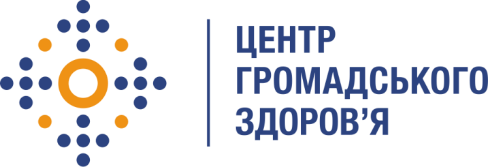 Державна установа «Центр громадського здоров’я Міністерства охорони здоров’я України» оголошує конкурс для відбору консультанта з технічної підтримки розробки дистанційного навчального курсу «Проведення щеплень від СOVID-19 вакциною AstraZeneca (AZD1222/ChAdOx1-S) – для медичного  персоналу пунктів щеплень» в рамках проекту «Надання підтримки Центру громадського здоров’я МОЗ України для зміцнення та розбудови спроможності системи охорони здоров’я для здійснення кращого моніторингу, епідеміологічного нагляду, реагування на спалахи захворювання та їхньої профілактики».Назва позиції: консультант з технічної підтримки розробки дистанційного навчального курсу «Проведення щеплень від СOVID-19 вакциною AstraZeneca (AZD1222/ChAdOx1-S) – для медичного  персоналу пунктів щеплень» (дизайнер)Рівень зайнятості: частковаІнформація щодо установи:Головним завданнями Державної установи «Центр громадського здоров’я Міністерства охорони здоров’я України» (далі – Центр) є діяльність у сфері громадського здоров’я. Центр виконує лікувально-профілактичні, науково-практичні та організаційно-методичні функції у сфері охорони здоров’я з метою забезпечення якості лікування хворих на соціально небезпечні захворювання, зокрема ВІЛ/СНІД, туберкульоз, наркозалежність, вірусні гепатити тощо, попередження захворювань в контексті розбудови системи громадського здоров’я. Центр приймає участь в розробці регуляторної політики і взаємодіє з іншими міністерствами, науково-дослідними установами, міжнародними установами та громадськими організаціями, що працюють в сфері громадського здоров’я та протидії соціально небезпечним захворюванням.Основні обов'язки:Розробка візуального стилю матеріалів курсу;Обробка матеріалів, запропонованих спікерами для включення у відео відповідно до візуального стилю;Створення візуального ряду, включаючи слайди, ілюстрації, таблиці, графіку.Вимоги до професійної компетентності:Досвід роботи графічним дизайнером від 3 роківДосвід створення презентацій, графічних матеріалів та інфографіки;Досвід надання технічної підтримки у розробці дистанційних навчальних курсів буде перевагою. Резюме мають бути надіслані електронною поштою на електронну адресу: vacancies@phc.org.ua. В темі листа, будь ласка, зазначте: «109 – 2021 консультант з технічної підтримки розробки дистанційного навчального курсу «Проведення щеплень від СOVID-19 вакциною AstraZeneca (AZD1222/ChAdOx1-S) – для медичного  персоналу пунктів щеплень» (дизайнер).Термін подання документів – до 24 березня 2021 року, реєстрація документів 
завершується о 18:00.За результатами відбору резюме успішні кандидати будуть запрошені до участі у співбесіді. У зв’язку з великою кількістю заявок, ми будемо контактувати лише з кандидатами, запрошеними на співбесіду. Умови завдання та контракту можуть бути докладніше обговорені під час співбесіди.Державна установа «Центр громадського здоров’я Міністерства охорони здоров’я України»  залишає за собою право повторно розмістити оголошення про вакансію, скасувати конкурс на заміщення вакансії, запропонувати посаду зі зміненими обов’язками чи з іншою тривалістю контракту.